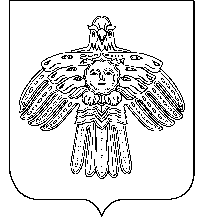                            АДМИНИСТРАЦИЯ                                                                     «НИЖНИЙ ОДЕС»  КАР  ОВМÖДЧÖМИНСА       ГОРОДСКОГО  ПОСЕЛЕНИЯ  «НИЖНИЙ ОДЕС»                                                             АДМИНИСТРАЦИЯ           ПОСТАНОВЛЕНИЕШУÖМот «  06  » декабря  2017  года                                                                          №  363О проведении смотра - конкурса «Лучшее новогоднее оформление фасадов, витрин, прилегающих территорий жилых домов, общественных зданий, организаций и учреждений расположенных на территории муниципального образования городского поселения «Нижний Одес»   В соответствии со статьями 7, 17 Федеральным законом от 06.10.2003 № 131-ФЗ «Об общих принципах организации местного самоуправления в Российской Федерации», Администрация городского поселения «Нижний Одес»                                                    ПОСТАНОВЛЯЕТ:1. Провести смотр-конкурс на «Лучшее новогоднее оформление фасадов, витрин, прилегающих территорий жилых домов, общественных зданий, организаций и учреждений  расположенных на территории муниципального образования городского поселения «Нижний Одес». 2. Утвердить Положение о проведении смотра-конкурса на «Лучшее новогоднее оформление фасадов, витрин, прилегающих территорий жилых домов, общественных зданий, организаций и учреждений расположенных на территории муниципального образования городского поселения «Нижний Одес», согласно приложению 1 к настоящему постановлению.3. Утвердить Положение о конкурсной комиссии смотра-конкурса на «Лучшее новогоднее оформление фасадов, витрин, прилегающих территорий жилых домов, общественных зданий, организаций и учреждений расположенных на территории муниципального образования городского поселения «Нижний Одес», согласно приложению 2 к настоящему постановлению.4. Утвердить Состав конкурсной комиссии смотра-конкурса на «Лучшее новогоднее оформление фасадов, витрин, прилегающих территорий жилых домов, общественных зданий, организаций и учреждений расположенных на территории муниципального образования городского поселения «Нижний Одес», согласно приложению 3 к настоящему постановлению.5. Настоящее постановление вступает в силу со дня его принятия и в       течение семи календарных дней со дня утверждения размещается на официальном интернет-сайте муниципального образования  городского поселения «Нижний Одес». 6. Контроль за исполнением настоящего постановления оставляю за собой.Руководитель администрации городского	поселения «Нижний Одес» 		                                                 Ю.С.Аксенов Приложение 1 Положение о проведении смотра-конкурса на «Лучшее новогоднее оформление фасадов, витрин, прилегающих территорий жилых домов, общественных зданий, организаций и учреждений расположенных на территории муниципального образования городского поселения «Нижний Одес»	Смотр-конкурс на «Лучшее новогоднее оформление фасадов, витрин, прилегающих территорий жилых домов, общественных зданий, организаций и учреждений на территории муниципального образования городского поселения «нижний Одес» проводится Администрацией городского поселения «Нижний Одес» с целью привлечения жителей городского поселения, управляющих компаний, товариществ собственников жилья, а также организаций и индивидуальных предпринимателей к благоустройству придворовых и прилегающих к обслуживаемым домам и организациям территорий в период проведения Новогодних мероприятий.1. Цели  проведения смотра-конкурса1.1. Комплексное благоустройство территории муниципального образования городского поселения «Нижний Одес». 1.2. Создание на территории городского поселения новогодней и рождественской атмосферы, праздничного настроения у жителей и гостей города.1.3. Эстетическое оформление территории, внедрение современных технологий светового оформления, создания дизайна снежных композиций.1.4. Активное включение граждан, управляющих компаний, товариществ собственников жилья, а также организаций, индивидуальных предпринимателей в социальную практику, в общественно значимую посильную обслуживающую деятельность через проведение различных конкурсов и акций по новогоднему оформлению и благоустройству прилегающих к обслуживаемым организациям (домам) территории. 1.5. Повышение экологической культуры участников смотра конкурса, жителей городского поселения. 1.6. Предотвращение актов вандализма. 2. Организаторы Конкурса2.1. Организатором смотра-конкурса является Администрация городского поселения «Нижний Одес».3. Участники Конкурса3.1. Участниками смотра-конкурса являются:- жители городского поселения;- управляющие компании, товарищества собственников жилья;- организации и индивидуальные предприниматели, осуществляющие свою деятельность на территории городского поселения «Нижний Одес».3.2. Для участия в смотре-конкурсе необходимо:1. Подать заявку (с приложением информации о месторасположении объекта, фото оформления) в конкурсную комиссию;2. Подготовить объект новогоднего оформления;3. Представить оформленный объект для осмотра конкурсной комиссии.4.Условия смотра-конкурса и примерные критерии оценки:4.1 Новизна, оригинальность и культура оформления фасадов, витрин, прилегающих территорий с учетом новогодней тематики:         - использование световой рекламы в наружном оформлении;         - оформление деревьев, расположенных на прилегающей территории световой сеткой, игрушками;        - использование новогодней и рождественской символики;        - оформление территории снежными и ледовыми скульптурами.  В смотре конкурсе будут оцениваться три номинации:- «Лучшее оформление фасада»;- «Лучшее оформление витрин»;- «Лучшее оформление территории».     Участники смотра-конкурса могут подать заявки сразу на участие в нескольких номинациях.     4.2. Оценка декоративно-художественного и светового оформления прилегающей территории, фасада здания, уличной витрины и входной группы осуществляется по пятибалльной системе по следующим критериям оценки:- наличие оформленных светодиодными гирляндами деревьев;- наличие украшенных живых или искусственных елей;- наличие уличной композиции или отдельных элементов оформления;- наличие светового оформления, с применением стилеобразующих элементов новогоднего оформления;- индивидуальность исполнения.      4.3. Для определения победителей смотра-конкурса создается специальная конкурсная комиссия, в которую включаются представители организаторов смотра-конкурса, а также независимые наблюдатели от общественных организаций.      4.4. Конкурсная комиссия:        - оценивает декоративно-художественное и световое оформление (путем заполнения оценочных листов) в соответствии с п. 4.2. настоящего Положения;        - определяет победителей смотра-конкурса по номинациям смотра-конкурса, предусмотренных п. 4.1 настоящего Положения, оформляет протокол решения конкурсной комиссии для оформления наградных материалов и организации процедуры награждения победителей смотра-конкурса.     4.5. Для награждения участников смотра-конкурса учреждается по одному первому, второму, третьему месту в каждой номинации смотра-конкурса, указанных в п. 4.1. настоящего Положения, с награждением победителей смотра-конкурса дипломами администрации городского поселения «Нижний Одес».5. Этапы проведения смотра-конкурса5.1. Смотр-конкурс проводится в несколько этапов:Первый этап: с 08.12.2017- объявление о смотре конкурсе, размещение информации.Второй этап: с 09.12.2017 по 21.12.2017: представление заявок на участие в конкурсную комиссию.Третий этап: с 21.12.2017 по 25.12.2017: работа конкурсной комиссии по оценке представленных на Конкурс объектов, подведение итогов Конкурса. Приложение 2  Положение о конкурсной комиссиисмотра-конкурса на «Лучшее новогоднее оформление фасадов, витрин, прилегающих территорий жилых домов, общественных зданий, организаций и учреждений расположенных на территории муниципального образования городского поселения «Нижний Одес»1. Общие положения1.1. Настоящее Положение определяет цель, функции, полномочия и порядок деятельности Комиссии смотра-конкурса на «Лучшее новогоднее оформление фасадов, витрин, прилегающих территорий жилых домов, общественных зданий, организаций и учреждений расположенных на территории муниципального образования городского поселения «Нижний Одес».  1.2. Комиссия создается для принятия решения о победителях и призерах смотра-конкурса между жителями городского поселения, управляющими компаниями, товариществами собственников жилья, а также организациями и индивидуальными предпринимателями. При рассмотрении заявок участников смотра-конкурса учитывается соблюдение условий Положения о смотре-конкурсе.1.3. Основными принципами деятельности Комиссии являются создание равных конкурсных условий между участниками смотра-конкурса, единство требований, объективность оценок, гласность.1.4. На Комиссию возлагается:1. Общее руководство подведением итогов смотра-конкурса;2. Сбор и обработка материалов смотра-конкурса;3. Ведение протоколов заседаний комиссии;4. Определение победителей и призеров на основании Положения о смотре-конкурсе.2. Состав комиссии2.1. Состав комиссии формирует организатор смотра-конкурса.2.2. В состав комиссии входят: председатель, секретать и члены комиссии. 2.3. Председатель комиссии:1. Ведет заседание комиссии и объявляет победителей и призеров смотра-конкурса;2. Утверждает протоколы заседаний комиссии;3. Принимает к рассмотрению жалобы участников смотра-конкурса.2.4. Секретарь:1. Принимает зарегистрированные заявки на участие в смотре-конкурсе от Администрации городского поселения «Нижний Одес»;2. Ведет протоколы заседания комиссии;3. Обеспечивает подсчет результатов смотра-конкурса.3. Регламент работы комиссии3.1. Комиссия правомочна проводить свое заседание при наличии не менее 50% ее состава и принимать решения простым большинством голосов. При равенстве голосов  решающим является голос председателя  комиссии.3.2. Комиссия ведет протоколы  заседаний комиссии:1. О рассмотрении заявок  участников смотра-конкурса;2. По подведению итогов и определению победителей и призеров смотра-конкурса.Протокол заседания комиссии подписывается всеми членами комиссии, принимавшими в ней участие, и утверждается председателем комиссии.4. Объявление результатов смотра-конкурса4.1. Комиссия подводит итоги смотра-конкурса до 25.12.2017. 4.2. После подведения итогов в течение календарного месяца комиссия объявляет его результаты в средствах массовой информации. Приложение 3  Состав конкурсной комиссии смотра-конкурса на «Лучшее новогоднее оформление фасадов, витрин, прилегающих территорий жилых домов, общественных зданий, организаций и учреждений расположенных на территории муниципального образования городского поселения «Нижний Одес»Председатель конкурсной комиссии:Аксенов Юрий Сергеевич – руководитель администрации городского поселения «Нижний Одес»Секретарь конкурсной комиссии:Ковтун Лидия Николаевна – руководитель отдела жилищно-коммунального хозяйства, землепользования и управления муниципальным имущество администрации городского поселения «Нижний Одес» Члены конкурсной комиссии:	Мальцев Игорь Николаевич – депутат Совета городского поселения «Нижний Одес»Липина Елена Вадимовна – депутат Совета городского поселения «Нижний Одес» Кожинов Евгений Александрович – депутат Совета городского поселения «Нижний Одес» Шершнёва Екатерина Геннадьевна – директор ООО  «Жилсервис»Репичева Любовь Викторовна – директор ООО «Мегаполис»